LAPSE ANDMETE ANKEET					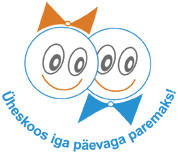 …………………………………………(allkiri)…………………………………………(kuupäev)Lapse ees- ja perekonnanimiLapse isikukoodLapse elukohtLapse kodune keelLapse rühma nimiEma ees- ja perekonnanimiEma kontaktnumberEma e-posti aadress (info edastamiseks)Isa ees- ja perekonnanimiIsa kontaktnumberIsa e-posti aadress (info edastamiseks)LASTEAIA MAKSU TASUJA ANDMEDLASTEAIA MAKSU TASUJA ANDMEDLASTEAIA MAKSU TASUJA ANDMEDLASTEAIA MAKSU TASUJA ANDMEDLASTEAIA MAKSU TASUJA ANDMEDLASTEAIA MAKSU TASUJA ANDMEDLASTEAIA MAKSU TASUJA ANDMEDLASTEAIA MAKSU TASUJA ANDMEDLASTEAIA MAKSU TASUJA ANDMEDLASTEAIA MAKSU TASUJA ANDMEDLASTEAIA MAKSU TASUJA ANDMEDLASTEAIA MAKSU TASUJA ANDMEDLASTEAIA MAKSU TASUJA ANDMEDLASTEAIA MAKSU TASUJA ANDMEDLASTEAIA MAKSU TASUJA ANDMEDLASTEAIA MAKSU TASUJA ANDMEDEes- ja perekonnanimiMaksja isikukoodE-posti aadress arvete edastamiseksKas ja milliseid allergiaid esineb lapsel?Muu vajalik info lapse kohtaLaps kasutab ujumisteenustJAHJAHLaps jääb valverühmaLaps jääb valverühmaLaps jääb valverühmaLaps jääb valverühmaLaps jääb valverühmaJAHJAHJAHLaps kasutab ujumisteenustEIEILaps jääb valverühmaLaps jääb valverühmaLaps jääb valverühmaLaps jääb valverühmaLaps jääb valverühmaEIEIEILaps sööb hommikusöökiJAHJAHLaps sööb oodetLaps sööb oodetLaps sööb oodetLaps sööb oodetLaps sööb oodetJAHJAHJAHLaps sööb hommikusöökiEIEILaps sööb oodetLaps sööb oodetLaps sööb oodetLaps sööb oodetLaps sööb oodetEIEIEI